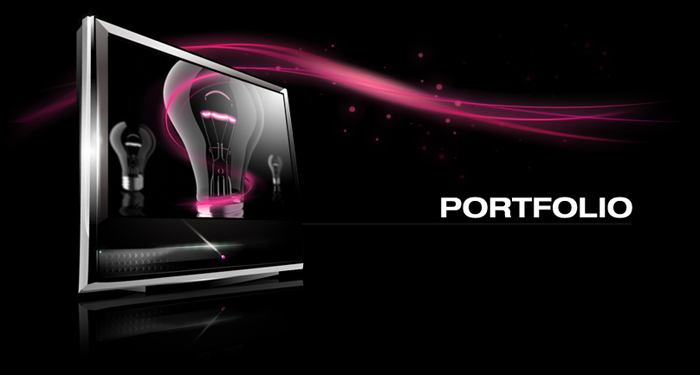 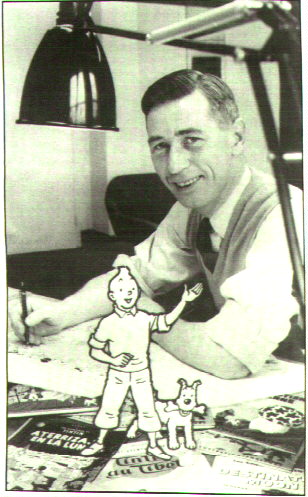 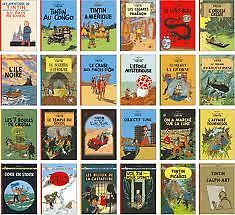 	http://couverturedebd.over-blog.com															http://jones-aucunachatrequis.blogspot.fr	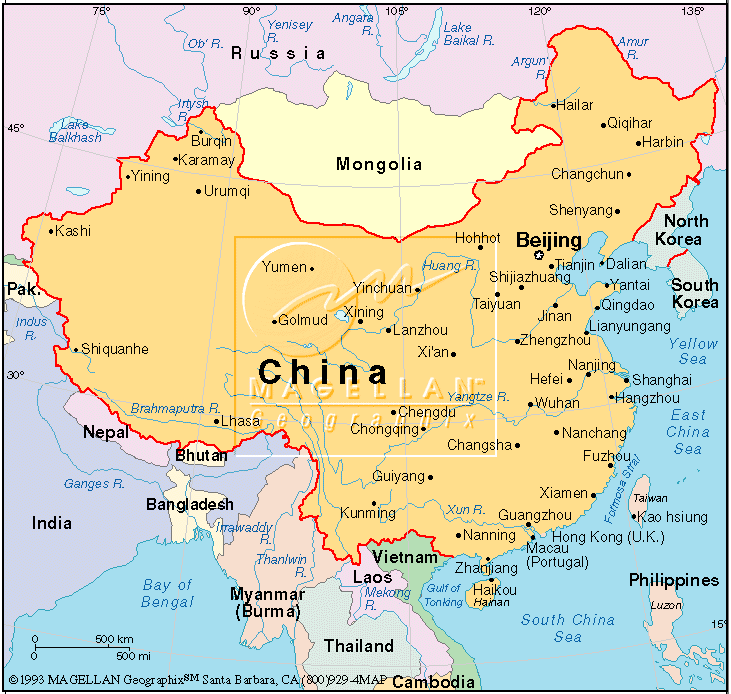 http://little-read-planet.blogspot.fr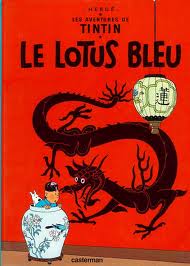 http://little-read-planet.blogspot.frhttp://www.cartograf.fr/les-pays-lachine.php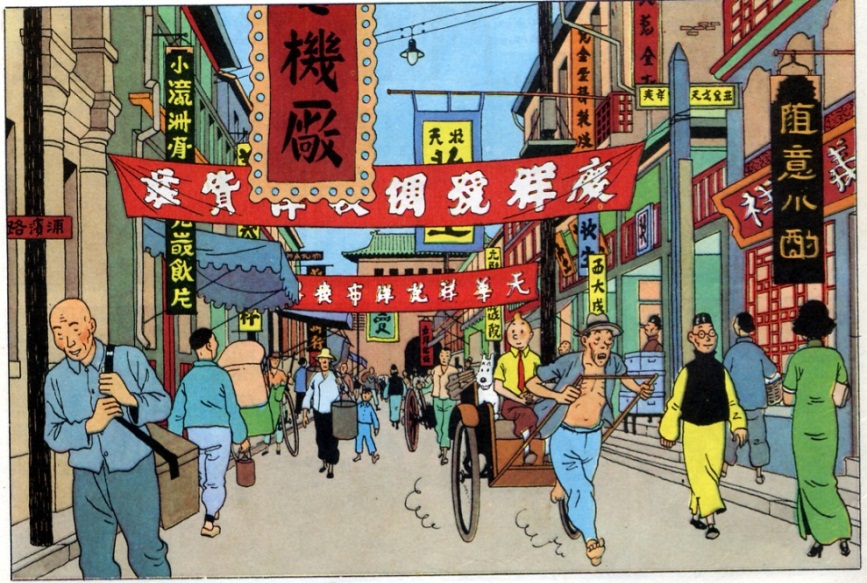 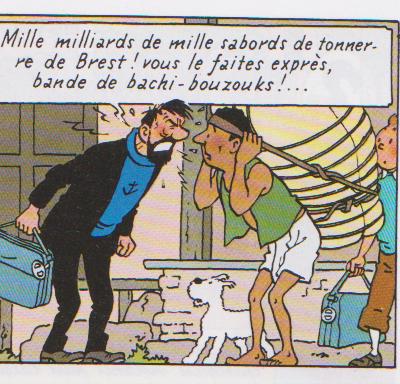 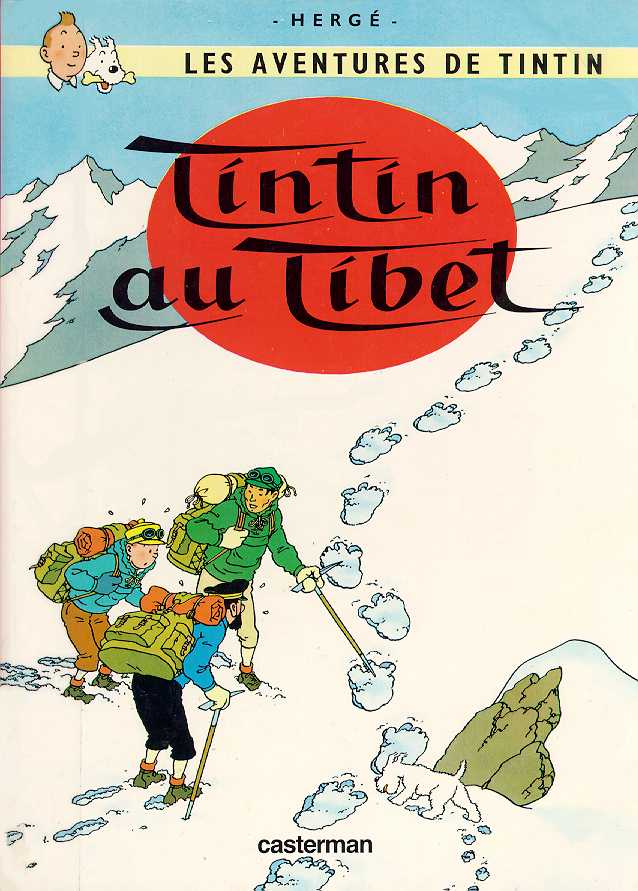 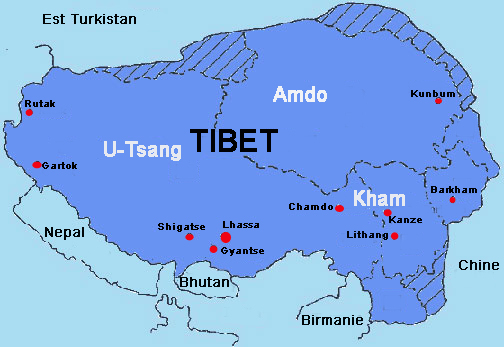 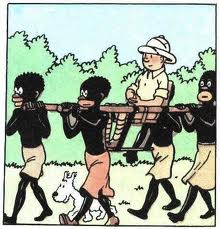 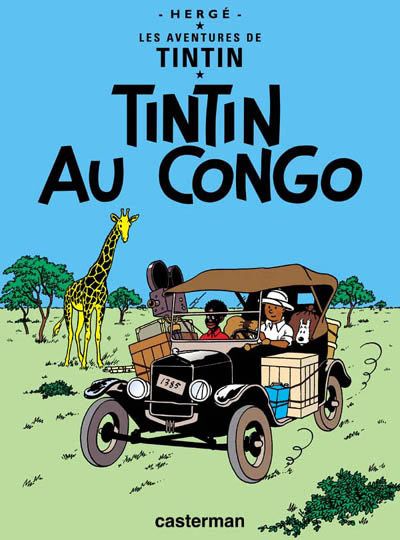 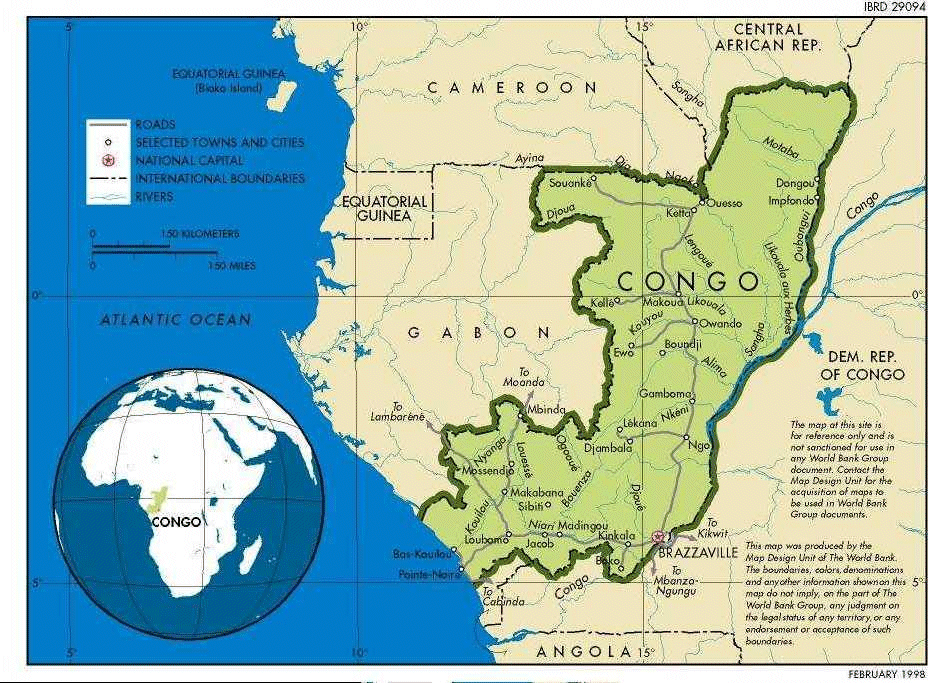 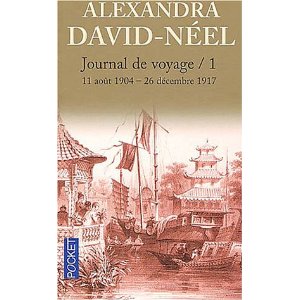 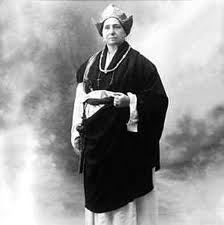 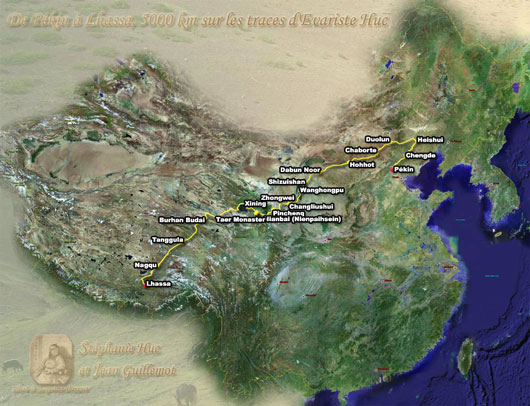 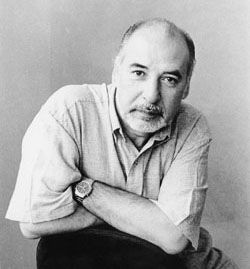 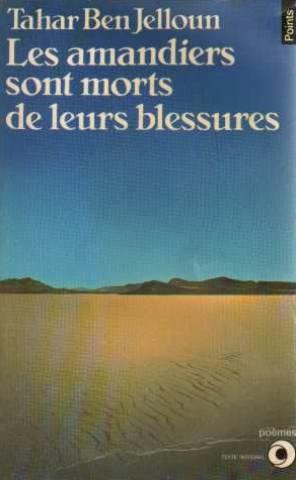 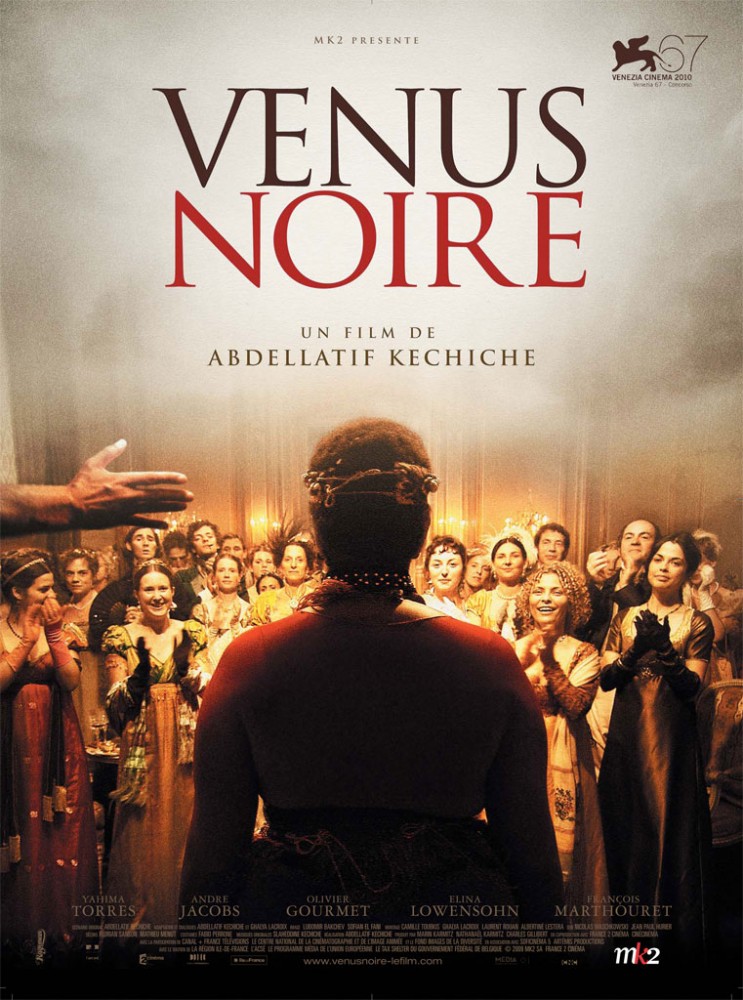 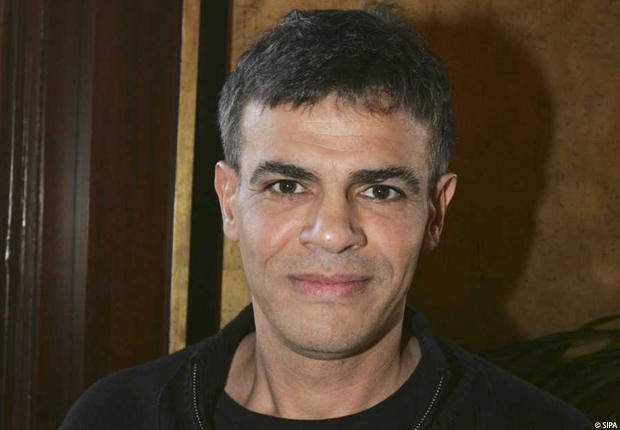 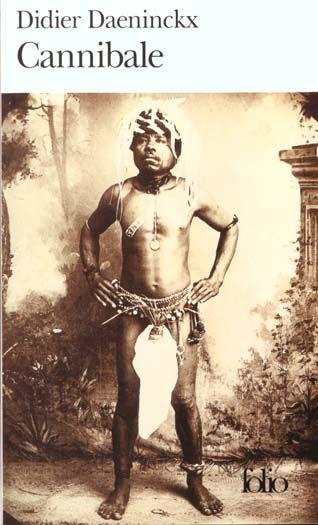 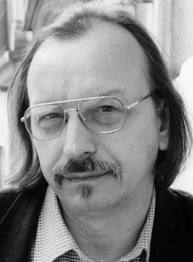 